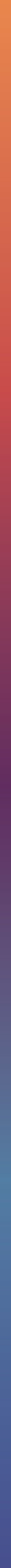 SBTi Near-Term Target Submission Form and Guidance TWG-FOR-001 | Version 5.2 | March 2023CONTENTS PAGESBTi Target Submission Form and GuidanceTWG-FOR-001 | Version 5.2 | March 2023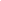 Before filling out this form, please review the SBTi Corporate Manual, which provides an overview of the target evaluation process and guidance on target development.The Target Validation Protocol describes the underlying principles, process, and criteria followed to assess targets and to determine conformance with the SBTi criteria and sector-specific requirements. The SBTi strongly recommends that companies review the Target Validation Protocol, the SBTi criteria and available SBTi sector-specific guidance before target development. Submission form guidance columnPlease read this column carefully when completing the Target Submission Form. Adherence to these guidelines will ensure that our technical team has all the information needed and will help streamline the target validation process. Where relevant, this document provides references to additional guidance, such as specific chapters of the Greenhouse Gas Protocol Corporate Standard. The references provided are not exhaustive and companies are encouraged to refer to additional guidance, where needed.Completeness of formPlease fill this form out as clearly, comprehensively, and accurately as possible. Missing, unclear, or erroneous information will result in the evaluation process being delayed. Please indicate “N/A” (not applicable) for table cells where information does not apply. Veracity of the informationCompanies should enter only true and accurate information and complete the form to the best of their knowledge. The person giving sign off does not have to do so physically but should just enter his/her name in the space provided.Form submissionPlease submit the completed form in WORD FORMAT via the online Target Validation Booking System for near-term targets. The booking system reserves a date for your target validation service to begin and submits your target submission form and any other relevant documents to the SBTi for validation purposes.Additional contactIf you have any questions on the target validation process, please contact us at targets@sciencebasedtargets.org. For general questions, please email info@sciencebasedtargets.org.1 General InformationValidation RequestedGeneral Information 2 GHG Inventory2.1. GHG inventory general questions 2.2. Scope 1 and 2 questions 2.3. Scope 3 questions 2.4. Exclusions 2.5. Forest, Land and Agriculture (FLAG) questions2.6. Bioenergy questions If this section is not relevant, please mark questions as “N/A” or “No” and move onto section 2.4. 2.7. GHG Inventory data3 Target information3.1. Submitted targets 4 Progress Reporting 4.1. Target Maintenance and Progress Reporting5 Supporting Documentation 6 Contractual and Billing InformationDocument HistoryPlease confirm that the information entered below is true and complete to the best of your knowledge:I, __________ hereby certify that I have reviewed the relevant guidance documents and that the information provided below is true and complete to the best of my knowledge.Date: _____________            Title: ____________1.1 VALIDATION REQUESTED1.1 VALIDATION REQUESTEDSUBMISSION FORM GUIDANCEPlease select the target validation service option you are requestingFor more information on the target validation service, refer to the Submission Form Guidance Column and to our FAQs section entitled “Target Validation Service”. Full service    Please indicate if this is your first or second assessment: First assessment   Second assessmentPlease confirm that you are submitting under the full near-term target validation service. This service option includes two rounds of assessment and costs 9,500 USD + applicable VAT.  Please specify whether this is your first or second assessment under the full target validation service. The second assessment is only available to companies who have paid for the full service, been rejected on their first assessment, and re-submit within 6 months. For the target update service, please fill in the Near-term Target Update Form.For further information on the benefits and costs of the target validation service, please refer to the FAQs. Please indicate if you are requesting a fee exemption  Please make sure you are eligible for an exemption.   Yes           No Please select yes if you are eligible for and wish to request a fee exemption. Companies eligible for an exemption are only those headquartered in economies in transition and developing countries. To see the list of these countries please go to our FAQs.Is your company a responder for the CDP Investor Climate Change Questionnaire for the year in which you have submitted your SBT?  Yes    NoIf your company has responded or intends to respond to the CDP Investor Climate Change Questionnaire in the year in which your company has submitted targets to the SBTi, select ‘yes’. For example, your company has submitted targets to the SBTi for validation in 2022 and your company is disclosing to the CDP 2022 Investor Climate Change Questionnaire, you would select ‘yes’. If your company has also responded to that questionnaire in the past, please attach the responses for your targets’ base year and the most recent response together with your submission, if available. Whenever possible, the information provided in this form should be consistent with the relevant information in your CDP Questionnaire Response. If there are any significant inconsistencies, please explain them in Section 5.1.2. Have you paid any of the SBTi partners (CDP, UN Global Compact, WRI, WWF) to receive technical advice to model your targets? If yes, state which partner(s) and describe the type of support you received. Please also indicate if you have an ongoing partnership with any of the SBTi partners and whether this is a paid partnership. Yes     No SBTi Partner(s):      Type of support:      In addition, do you have ongoing partnerships with any of the SBTi partners?  Yes     No Is this ongoing partnership(s) a paid partnership? Yes     No If yes, please indicate with which partner you have ongoing partnership(s) and the nature of the partnership(s):        You should only consider payments made to any of the partners (CDP, UN Global Compact, WRI or WWF) in exchange of technical advice, support or guidance to develop science-based targets or evaluate targets against the SBTi criteria other than payments for the target validation service (see FAQs).  If you selected ‘Yes’, please state which partner(s) you obtained the service from, and the nature/scope of the service. This information is requested to prevent conflicts of interest when assigning members of our technical team to review targets. A conflict of interest is triggered when a company provides any significant amount of funds to any of the SBTi partner organizations (e.g., through a partnership, service offering, donation). Any SBTi partner organization with a conflict of interest (COI) must be excluded from the assessment process.Please indicate which version of the criteria you are submitting under? SBTi criteria V5. SBTi criteria V5.1SBTi criteria version 5.0 will be in effect as of July 15th, 2022. 1.2 COMPANY INFORMATION1.2 COMPANY INFORMATIONSUBMISSION FORM GUIDANCECompany name   Please indicate correct spelling, capitalization and punctuation to be used in public communications.Company name as you want it to be publicly displayed on the SBTi and its partner’s websites, as well as, in other communication materials. If you are using your company’s legal designation, please make sure that the spelling, capitalization and punctuation of your company name is correct. If you are a CDP Responder and the name differs from how it appears in your CDP questionnaire response, please indicate how it differs.Sections 1.2.2 and 1.2.3 are for tracking and identification purposes. ISINs are currently applicable only at the security level whereas LEIs will serve as a company level identifier. Both indicators, if applicable and available, should be disclosed.Sections 1.2.2 and 1.2.3 are for tracking and identification purposes. ISINs are currently applicable only at the security level whereas LEIs will serve as a company level identifier. Both indicators, if applicable and available, should be disclosed.Sections 1.2.2 and 1.2.3 are for tracking and identification purposes. ISINs are currently applicable only at the security level whereas LEIs will serve as a company level identifier. Both indicators, if applicable and available, should be disclosed.Company ISIN Please indicate the ISIN (if relevant, and available) to be used to identify the company in the public SBTi database.An International Securities Identification Number (ISIN) is a code that uniquely identifies a specific securities issue. ISIN codes have a total of 12 characters consisting of both letters and numbers.Company LEI Please indicate the LEI (if relevant, and available) to be used to identify the company in the public SBTi database.The Legal Entity Identifier (LEI) is a unique global identifier for legal entities participating in financial transactions. Also known as an LEI code or LEI number. The identifier is formatted as a 20-character, alpha-numeric code based on ISO 17442. It connects to key information that enables clear and unique identification of legal entities participating in financial transactions.To determine if your organisation has an LEI, please search here.Are you a state-owned enterprise, non-profit organization, international organization, or other types of organization?  SBTi provides validation services to state-owned enterprises, but not for non-profit organizations, international organizations, etc.   State-owned enterprise Non-profit organizations International organizations Other: ____________ N/A, we are a company At the moment, the SBTi focuses on promoting corporate climate action and encourages companies from all sectors to demonstrate their leadership by committing to set targets and getting their targets validated by the SBTi. The initiative particularly welcomes companies from the highest emitting sectors as they play a crucial role in ensuring the transition towards a net-zero economy.Currently, the SBTi does not engage with cities, local governments, public sector institutions over 500 employees, educational institutions or non-profit organizations.  The SBTi, encourages all these stakeholders to consider science-based target setting methods and other resources listed on our website and adapt them for their use, whenever possible.      Headquarters’ location (city and country)City:      Country:      Please indicate the city and country where your headquarters are located.Sector(s) the company operations in The use of the SBTi sector classification is recommendedSector(s):                                   Please indicate if your company operates in one or more of the following SBTi FLAG designated sectors: Forest and Paper Products – Forestry, Timber, Pulp and Paper, Rubber Food Production – Agricultural Production  Food Production – Animal Source  Food and Beverage Processing Food and Staples Retailing  TobaccoPlease also indicate if you are the following types of companies: Equity REIT  Mortgage REIT Automobile original equipment manufacturer (OEM) Financial institution Oil and gas company* Company with more than 50% revenue from the exploration, extraction, mining and/or production of oil, natural gas, coal, as well as, other fossil fuels. Please list the main sector(s) your company operates in. No specific classification system is prescribed here, but if possible, we recommend the use of the SBTi sector classification. If your company is involved in multiple sectors, please estimate the percentage of activity in each sector. If your company is a real estate investment trust (REIT), please specify if it is an equity REIT or a mortgage REIT (mortgage REITs will have to validate targets using the SBTi framework for Financial Institutions). Furthermore, financial institutions will need to follow the SBTi framework for Financial Institutions and submit targets using the SBTi Target Submission Form and Guidance for Financial Institutions. For a definition of financial institutions, please see the financial institution sector homepage.Note that the SBTi cannot officially validate or approve certain sectors’ targets due to lack of an available methodology to assess the company’s target(s) in a credible manner. *For the purposes of the target validation by the SBTi, “Oil & Gas” includes, but is not limited to, integrated Oil & Gas companies, Integrated Gas companies, Exploration & Production Pure Players, Refining and Marketing Pure Players, Oil Products Distributors, Gas Distribution and Gas Retailers. The SBTi will assess companies on a case-by-case basis to determine whether companies will be classified as Oil & Gas companies for the purpose of SBTi validation, and if so, reserve the right to not move forward with their validation until after the SBTi Oil & Gas sector development has been completed.Please briefly describe the main operations and structure of your company. This includes a brief explanation of business activities and a clear overview of the different business segments of your company. Please also indicate the total number of employees.General description:      Please enter the total number of employees:      Please briefly describe the main operations and structure of your company. This includes a brief explanation of the types of products/ services your company engages in and a clear overview of the different business segments of your company.
Please also enter the total number of employees to help us understand if the regular validation option or the SME option is suitable for you.Company’s websiteCompany’s website URL (English):      Company’s website URL (original language version):      Please include your company’s website address. If your company operates in a country in which English is not the dominate spoken language and your main company website is in a different language, please also include this website address.Is your company a subsidiary of a larger holding company? Yes     No If yes, please indicate its name and description of company relationship                  If yes, has your parent company set science-based targets (SBTs) or is planning to do so?  Yes      NoIf your company is a subsidiary of a larger holding company that has its targets approved by the SBTi or is planning to submit their targets for approval, please select yes and indicate the name of the company and a short description of the relationship between the companies.Does your company have a subsidiary that has already set SBTs, or is planning to do so? If so, please indicate its name and whether their emissions are included in this target submission.  Yes      No If yes, please indicate its name      If yes, are you including these subsidiary emissions in this target submission?  Yes      No If emissions are not included, why not?Reason:                If your company is a holding company with subsidiaries that have targets approved by the SBTi or are planning to submit their targets for approval, please select yes and indicate the names of those subsidiaries.If your company is involved in the sale, transmission, and distribution of fossil fuels, what percentage of your revenue is generated by these activities? Please provide the source of this information (e.g., financial report) N/A my company is not involved in the sale, transmission, and distribution of fossil fuelsPercentage of revenue from these activities: % revenueSource:   Click or tap here to enter text.Answer this question if your company is involved in the sale, transmission, and distribution of fossil fuel or indicate ‘N/A’ if not relevant.Enter the percentage of revenue received from these activities. Please also provide the source of the percentage figure.If your company is involved in financial institution related activities, what percentage of your revenue is generated by these activities?  N/A my company is not involved in financial institution related activities Percentage of revenue from these activities: % revenueSource:   Click or tap here to enter text.Answer this question if your company is involved in any of the financial services activities that the SBTi defines as part of the financial institutions work or indicate ‘N/A’ if not relevant. Enter the percentage of revenue received from these activities. Please also provide the source of the percentage figure. Technical contact (name, title, e-mail, and phone number)Primary contact name:      Title:      Email:      Phone number:      Secondary contact name:      Title:      Email:      Phone number:      Name, job title, e-mail and phone number of the person responsible for technical matters related to science-based targets within your company. This person will be the primary contact for our technical team. More than one contact may be listed if relevant, but please indicate who should be the primary contact.Communications contact (name, title and e-mail)Primary contact name:      Title:      Email:      Phone number:      Secondary contact name:      Title:      Email:      Phone number:      Name, job title, e-mail and phone number of the person responsible for communications matters related to science-based targets within your company. If your company’s targets are approved, this person will be contacted by the SBTi communications team to coordinate the publication of the targets. You can list more than one contact if relevant, but please indicate who should be the primary contact.Name and contact of consultancy hired to develop targets, if any.Consultancy name:      Contact name:      Contact job title:      Contact email:      If you hired a consultancy to develop or support the development of the targets submitted in this form, provide the name of the consultancy and a contact (name, e-mail, job title) within the consultancy, if possible.The SBTi is collecting this information in order to engage with consultancies that are working on science-based targets and cross-promote events related to this topic, as well as, to ensure that we are able to avoid any potential conflicts of interest.Was third-party assurance performed? Yes  Underway  No If you marked “Yes” or “Underway”, please indicate the following information:the name of the assurance provider(s)the relevant competencies of the assurance provider(s) Type of assurance: limited assurance, moderate assurance, reasonable assurance, high assurance. You may reference CDP guidance to determine which level of assurance was performed by your providerSpecification on the scope(s): does assurance and verification apply to companies scopes 1,2 and 3? Please specify the proportion of reported emissions verified as a percentage (e.g., 100% of scope 2 emissions have been verified)the opinion issued by the assurance provider(s)frequency of verification cycle: annual, biennial, or triennial processadditional information about assurance and verification, if relevantAssurance is a process performed by an independent third-party accredited to perform verification and assurance of GHG emissions data.Third-party assurance is best practice in emissions reporting as this ensures the quality of the calculation methods and underlying disclosed data and processes.The SBTi is developing a Standard that will provide guidance and recommendations for the verification of progress and achievement of science-based targets. More information available on the SBTi MRV website.
2.1 GHG INVENTORY GENERAL QUESTIONS2.1 GHG INVENTORY GENERAL QUESTIONSSUBMISSION FORM GUIDANCE2.1.1.  Does your inventory follow the GHG Protocol Corporate Standard?  If not, list and explain any deviation from its requirements. Yes     No If not, explain deviations: _____________                                        Indicate if your inventory is in accordance with the GHG Protocol Corporate Standard. Please indicate any deviation from the standard with reference to the chapter and page in question, as well as the justification for why the standard was not followed.2.1.2. State the consolidation approach used to calculate your GHG inventory and why it was chosen.  Equity share      Financial control  Operational control Briefly explain why it was chosen:  ______________State whether you used the equity share or the control approach for your GHG inventory. If you used a control approach, state whether it was an operational or financial control approach. For more information on this please refer to Chapter 3 “Setting Organizational Boundaries” of the GHG Protocol Corporate Standard.2.1.3. Has your company experienced any recent significant change in your company structure e.g., following recent acquisitions, divestments and/or mergers? Yes      No     Significant change is defined as a cumulative change of five percent or larger in an organization’s total base year emissions (CO2e).For detailed guidelines, please review Chapter 5 of the GHG Protocol Corporate Standard Tracking Emissions Over Time, the section entitled “Target Recalculation Protocol” in the SBTi Criteria and section 6 in the Corporate Manual.
The SBTi will consider recent a timeframe of two years from the date the target is submitted for validation.2.1.4. If your company has marked “Yes” in question 2.1.3, has the base year emissions data been retroactively recalculated to reflect this significant change? Please provide a brief description on how the base year data has been adjusted.  Yes      No     Brief description ________Significant change is defined as a cumulative change of five percent or larger in an organization’s total base year emissions (CO2e).For detailed guidelines, please review Chapter 5 of the GHG Protocol Corporate Standard Tracking Emissions Over Time and in the section entitled “Reporting and Recalculation” in the SBTi Criteria.
The SBTi will consider recent a timeframe of two years from the date the target is submitted for validation.2.1.5. Have you included emissions from all subsidiaries and joint ventures in your inventory and target boundary in accordance with the chosen consolidation approach?  Yes      No     N/A    If not, which subsidiaries/ joint ventures have you not included and why? _____________Per GHG Protocol Corporate Standard, parent companies, with the ability to direct the financial and operating policies of the subsidiaries, shall include 100% of subsidiaries’ emissions under operational or financial control approach. If the equity share approach is chosen, equity share of subsidiaries’ emissions shall be included in the parent company’s inventory.If subsidiaries already have their targets approved by SBTi, the parent company’s target must still include the emissions of the subsidiary if it falls within the parent company’s emissions boundary given the chosen inventory consolidation approach.2.1.6. Do you have subsidiaries and/or joint ventures that occur outside your organizational boundary and consolidation approach that have therefore not been included?  Yes      No     N/A    If not, which subsidiaries/ joint ventures have you not included and why? _____________Per GHG Protocol Corporate Standard, parent companies, with the ability to direct the financial and operating policies of the subsidiaries, shall include 100% of subsidiaries’ emissions under operational or financial control approach. If the equity share approach is chosen, equity share of subsidiaries’ emissions shall be included in the parent company’s inventory.2.1.7. For any transport-related emissions, have they been calculated on a well-to-wheel basis? Yes      No If not, explain deviations: _____________Transport-related emissions should follow the relevant sector guidance wherein emissions are reported on a well-to-wheel basis – this includes both the direct use emissions from fuel combustion (Tank-to-Wheel) but also upstream emissions related to fuel production and distribution (Well-to-Tank). Any transport-related emissions within the value chain, including subcontracted transport and other transportation outside the organizational boundaries should also follow the relevant sector guidance. 2.1.8. Does your company have Forest, Land and Agriculture (FLAG) related emissions? Yes, my company operates in a FLAG designated sector (Question 1.2.6)  Yes  No If not, explain: _____________   FLAG related emissions refer to the GHG emissions associated with the land sector, including emissions from forestry and agricultural production up ‘to the farm gate’ (not including energy related emissions from processing biomass). If you marked “Yes” OR if your company is voluntarily proceeding with FLAG target setting, please provide the additional information requested in the FLAG-annex submission form.2.1.9. Do FLAG related emissions in your company’s GHG inventory total at least 20% of overall emissions across scopes? Yes (FLAG represents 20% or more of emissions across scopes)      No (FLAG represents less than 20% emissions across scopes) N/A Please specify share of FLAG related emissions: _____________        The 20% threshold should be accounted for without including removals.If you marked “Yes” OR if your company is voluntarily proceeding with FLAG target setting, please provide the additional information requested in the FLAG-annex submission form.2.1.10. Please specify the base year and the most recent year used in the GHG inventory table. If different for different scopes, specify for each. Scope 1 and 2:Base year: ____Most recent year: ____Scope 3:Base year: ____Most recent year: ____For fiscal years, please indicate this with the year preceded by “FY” and please indicate the start month and end month of the fiscal year. State which base year the information in the white section of Table 1 below refers to. For scope 3, if the same base year information is not available, you may use a different year, though the same base year for all scopes is preferred. State which year the information in the grey section of GHG inventory table refers to. This should be the most recent year for which complete GHG emissions inventory data is available, specifically 2019 or later.* If the data is from different years for different scopes, specify for each. * For targets submitted for validation in 2022, the most recent inventory data submitted must be for 2019 at the earliest. Historically, the SBTi has only allowed two years prior as valid most recent year inventories, however, due to the COVID-19 pandemic, the SBTi will accept 2019 inventories in 2022.2.2 SCOPE 1 AND 2 QUESTIONS2.2 SCOPE 1 AND 2 QUESTIONSSUBMISSION FORM GUIDANCEDescribe the primary operations and activities that account for emissions in scope 1 and 2. Scope 1:      Scope 2:       For scope 1 and 2, please describe the primary activities of your company that are included in the inventory. If your company operates in different sectors, specify the activities for each. For more information on emissions scopes, refer to Chapter 4 “Setting Operational Boundaries” of the GHG Protocol Corporate Standard.Which method will the company use to track performance towards its scope 2 target?Location-based        Market-based State whether you plan to use the location-based or the market-based method to calculate your scope 2 emissions in future inventories and track progress towards your scope 2 target(s). If you plan to set two scope 2 targets, one for the market-based approach and one for the location-based approach, please specify the method for each target using the Target ID. For more information on this please refer to Chapter 4 “Scope 2 Accounting Methods” of the GHG Protocol Scope 2 Guidance.If submitting a renewable electricity target, please specify the share of electricity consumption from renewable electricity procurement in the base year, most recent year, and the target year (in %). Base year: ____Most recent year: ____Target year (expected): ____N/A As indicated by the SBTi Criterion - Renewable Electricity, targets to source renewable electricity at a rate that is considered ambitious are an acceptable alternative to scope 2 emission reduction targets.  If you are including a RE procurement target, please provide your company’s share of renewable electricity consumption in the base year, the most recent year and the expected share in the target year. If you don’t have a RE procurement target, select N/A.2.4 SCOPE 3 QUESTIONS2.4 SCOPE 3 QUESTIONSSUBMISSION FORM GUIDANCEHas the company completed a scope 3 screening and/or inventory of all categories?    Yes       No If yes, please specify:  Screening       Inventory Hybrid approach using both screening and inventory (e.g., inventory of category 1 and screening of category 2-15)If you used the hybrid approach: For which scope 3 categories did you perform a screening?Category(ies) _______________________________                                For which scope 3 categories did you perform an inventory?Category(ies) ______________________________State whether your company has completed either a scope 3 screening or an inventory.  If yes, specify whether it was a screening or an inventory. 
A scope 3 screening is a high-level evaluation to estimate the scope 3 emissions categories that are relevant to your company and indicate which ones are expected to be most significant. A scope 3 screening needs to be completed for all scope 3 categories, regardless of whether a company deems these scope 3 categories to be de minimis. The SBTi encourages companies to develop scope 3 inventories, but a screening is acceptable for an SBT submission, and the first and minimum step a company should complete. The GHG Protocol, in collaboration with Quantis, have released a free scope 3 screening tool, The Scope 3 Evaluator. This tool asks a number of relatively simple questions and can be used by companies of all sizes and all sectors. For more information on scope 3 emissions inventory and screening, refer to the Corporate Value Chain (Scope 3) Accounting and Reporting Standard.If you would like to have SBTi officially approve a target to reduce scope 3 emissions that fall outside the minimum boundary of scope 3 categories (“optional”), please enter basic information about this category of emissions, and explain how you plan to reduce these emissions. 
For a definition of optional emissions for each scope 3 category, please see Table 5.4 on page 35 of the Corporate Value Chain (Scope 3) Accounting and Reporting Standard. N/A, no optional scope 3 target submittedOptional Scope 3 category name: enter name per definition of the GHGP Scope 3 standard Briefly describe the activity in this category:  describe activity How do you plan to reduce these emissions? Click or tap here to enter text.           Companies may request to include targets to reduce optional scope 3 emissions in the official target language. Please first describe the category, report the base year and most recent year emissions, and indicate if these optional scope 3 emissions have been included in the GHG inventory table. Please also describe your plans to reduce these emissions for SBTi to determine whether the actions are credible for these targets to be approved. If the targets are deemed ambitious, credible, and thus can be published by SBTi, the target language needs to be separate from the other approved targets.For more information on optional scope 3 targets, please refer to the Target Validation Protocol.2.5 EXCLUSIONS QUESTIONS2.5 EXCLUSIONS QUESTIONSSUBMISSION FORM GUIDANCEDescribe and justify any exclusions from the inventory.  Greenhouse gases excluded: CO2    CH4     N2O     HFC   PFC     SF6      NF3      NoneFacilities excluded: Activities excluded: Geographies excluded: Operations excludedOther exclusions:  Please list any exclusions made from the inventory that should be within the consolidation boundary you used per the GHG Protocol (Question 2.1.2). For each type of exclusion listed (greenhouse gases, facilities, activities, geographies, operations, and/or others), describe the exclusion(s), if any, and provide a justification (e.g., emissions from this gas are below the de minimis threshold). Note that not being able to measure a gas that is significant is not a valid justification.For greenhouse gases: select the ones that were excluded from the inventory and provide an explanation. The GHG Protocol Corporate Standard requires seven gases to be included in inventories: carbon dioxide (CO2), methane (CH4), nitrous oxide (N2O), hydrofluorocarbons (HFC), perfluorocarbons (PFC), sulfur hexafluoride (SF6) and nitrogen trifluoride (NF3). Additional information on the accounting amendment that requires NF3 to be included in GHG inventories can be found here.Do the targets cover all seven GHGs (CO2, CH4, N2O, HFC, PFC, HF6, NF3) when relevant?  If not, specify and justify exclusions.Yes             No Greenhouse gases excluded: CO2    CH4      N2O     HFC    PFC    SF6     NF3     NoneJustification:    Click or tap here to enter text.                                     Indicate if your targets cover all seven GHGs: carbon dioxide (CO2), methane (CH4), nitrous oxide (N2O), hydrofluorocarbons (HFC), perfluorocarbons (PFC), sulfur hexafluoride (SF6) and nitrogen trifluoride (NF3). If not, select which ones are not covered and provide a justification (e.g., emissions from this gas are insignificant). Note that not being able to measure a gas that is significant is not a valid justification.How much of scope 1 and 2 emissions do the exclusions mentioned in question 2.5.1 represent? Estimate the percentage for each scope. How much of scope 3 emissions do exclusions mentioned in question 2.5.1 represent? Estimate the percentage for each category.The following fields must be filled in if you indicated any exclusion in 2.5.1. Please enter zero if there is no exclusion. ____% excluded from scope 1____% excluded from scope 2____% excluded from scopes 1 and 2 combined____% excluded from scope 3 totalList % excluded from each scope 3 category:      For scope 1 and 2, estimate the % of emissions excluded considering the sum of exclusions stated in question 2.5.1. Note that according to SBTi criteria, companies may exclude up to 5% of scope 1 and scope 2 emissions combined in their inventory and target.For scope 3, estimate the % of emissions excluded considering the sum of exclusions stated in question 2.5.1. Note that not being able to measure a scope 3 category is not a valid justification. 2.5 GHG INVENTORY FLAG QUESTIONS2.5 GHG INVENTORY FLAG QUESTIONSSUBMISSION FORM GUIDANCE2.5.1. Does your inventory (scope 1 or 3) include direct emissions from Land Use change (dLUC)?See Table 5 of the FLAG Guidance on GHG emissions & removals covered in the FLAG Pathways.  Yes. Please describe*:  _____________        No. If not, explain: _____________       *Please specify the amount of gross emissions associated with land use change (LUC) and a description of those emissions occurring within your company’s value chain. The SBTi does require that direct Land Use Change (dLUC) be quantified and included in the GHG inventory and target boundary, consistent with GHG Protocol guidance (FLAG-C5). dLUC may be estimated from changes in carbon stocks (i.e., in biomass, dead organic matter and soil carbon pools) over an assessment period (i.e., 20 years or harvest cycle/ rotation period if greater than 20 years) associated with previous/converted land (e.g., grassland; forest land, pasture) and the land use after conversion (e.g., soya, palm oil, etc.) (IPCC, 2006). For consistency with the GHG Protocol Land Sector and Removals Guidance, companies must allocate emissions from land use change over 20 years, or an appropriate longer period, (using linear discounting) following the land use change event.  2.5.2. Does your inventory include indirect emissions from Land Use change (iLUC)? Yes      No     The SBTi recommends but does not require companies to include iLUC in target calculations.2.5.3. Does your inventory (Scope 1 or 3) include land management emissions?See Table 5 of the FLAG Guidance on GHG emissions & removals covered in the FLAG Pathways. Note that companies should include all emissions associated with land management in their inventories, following GHG Protocol Land Sector and Removals Guidance. Yes. Please describe*:  _____________        No. If not, explain: _____________ Please specify the amount of gross emissions associated with land management and provide a list of land management emissions included in your company’s GHG inventory. Companies are required to account for land management emissions (alongside LUC CO2 emissions) and include them in their target boundary (FLAG-C5). Land management emissions include all land-related emissions excluding those related to land use change. They constitute all net biogenic CO2 emissions related to land management impacts within a given land use, as well as other anthropogenic GHGs from management of agriculture systems: organic and inorganic inputs or outputs from agriculture that release significant amounts of N2O and CH4 to the atmosphere (see FLAG Guidance Table 5).2.5.4. Does your inventory include biogenic removals? See Table 5 of the FLAG Guidance on GHG emissions & removals covered in the FLAG Pathways.  Yes      No Please specify the amount of gross removals associated and a description of removals included in your company’s GHG inventory: _____________                                SBTi FLAG addresses removals in coordination with the GHG Protocol Land Sector and Removals Guidance with particular attention to in-scope removals for land intensive sectors, and does not include removals that are not part of a FLAG target or that are outside the FLAG sector (e.g., direct air capture or other technological removals).No FLAG biogenic removals can be included in energy/industry (non-FLAG) targets. Note that bioenergy is out of scope of the FLAG guidance, and in certain cases removals associated with bioenergy may be included in energy/industry (non-FLAG) targets.2.6 BIOENERGY QUESTIONS2.6 BIOENERGY QUESTIONSSUBMISSION FORM GUIDANCE2.6.1. Does your company generate any CO2 emissions from bioenergy use/production and/or biomass feedstock production for bioenergy?If yes, please provide information on the methodology to estimate CO2 emissions from biofuels/biomass combustion and/or CO2 removals from the bioenergy sources used (if any).   Yes      No Methodology:    Please select yes if your company uses and/or produces bioenergy (biofuels and/or biomass) as defined by IEA*. *Bioenergy is energy generated from the conversion of solid, liquid and gaseous products derived from biomass. Biomass is any organic matter, i.e., biological material, available on a renewable basis. This includes feedstock derived from animals or plants, such as wood and agricultural crops, and organic waste from municipal and industrial sources.Consider both the base year and the most recent year. Companies should provide justifications for why such sources are deemed renewable.The SBTi criteria requires companies to provide information about GHG emissions from the combustion, processing and distribution phase of bioenergy and the land use emissions and removals associated with bioenergy feedstocks – and to include these in the target boundary (in scopes 1, 2, and/or 3, as relevant). Land-related emissions accounting shall include CO2 emissions from direct land use change (LUC) and non-LUC emissions, inclusive of N2O and CH4 emissions from land use management. Including emissions associated with indirect LUC is optional. Other LUC emissions (related to food, forestry and any other land intensive sector) must be considered in a separated (FLAG) target (see Annexes 1 and 2).Please include a description of the bioenergy sources used, the emissions factors used and any other relevant information related to the accounting method used to estimate the emissions and/or removals associated with the bioenergy sources described.2.6.2 Bioenergy Accounting - Reported Separately from the Scopes2.6.2 Bioenergy Accounting - Reported Separately from the Scopes2.6.2 Bioenergy Accounting - Reported Separately from the Scopes2.6.2 Bioenergy Accounting - Reported Separately from the ScopesBase Year (tCO2e)Most Recent Year (tCO2e)Required: CO2 emissions from bioenergy use/ production and/or biomass feedstock production for bioenergy Scope 1:Example input format:  1,300,526.50Scope 1:Example input format:  1,300,526.50CO2 emissions from bioenergy use/production and/or biomass feedstock production for bioenergy. CO2 emissions from the combustion, processing and distribution phase of bioenergy and the land use emissions and removals associated with bioenergy feedstocks shall be included in the target boundary (in scopes 1, 2, and/or 3, as relevant).Land-related emissions accounting shall include CO2 emissions from direct land use change (LUC) and non-LUC emissions, inclusive of N2O and CH4 emissions from land use management.Including emissions association with indirect LUC is optional. Furthermore, as indicated by the GHG Protocol Corporate Standard, direct CO2 emissions from the combustion of biomass shall be reported separately from the scopes. Required: CO2 emissions from bioenergy use/ production and/or biomass feedstock production for bioenergy Scope 2:Example input format:  1,300,526.50Scope 2:Example input format:  1,300,526.50CO2 emissions from bioenergy use/production and/or biomass feedstock production for bioenergy. CO2 emissions from the combustion, processing and distribution phase of bioenergy and the land use emissions and removals associated with bioenergy feedstocks shall be included in the target boundary (in scopes 1, 2, and/or 3, as relevant).Land-related emissions accounting shall include CO2 emissions from direct land use change (LUC) and non-LUC emissions, inclusive of N2O and CH4 emissions from land use management.Including emissions association with indirect LUC is optional. Furthermore, as indicated by the GHG Protocol Corporate Standard, direct CO2 emissions from the combustion of biomass shall be reported separately from the scopes. Required: CO2 emissions from bioenergy use/ production and/or biomass feedstock production for bioenergy Scope 3:Please indicate the relevant category(ies):Example input format:  1,300,526.50Scope 3:Please indicate the relevant category(ies):Example input format:  1,300,526.50CO2 emissions from bioenergy use/production and/or biomass feedstock production for bioenergy. CO2 emissions from the combustion, processing and distribution phase of bioenergy and the land use emissions and removals associated with bioenergy feedstocks shall be included in the target boundary (in scopes 1, 2, and/or 3, as relevant).Land-related emissions accounting shall include CO2 emissions from direct land use change (LUC) and non-LUC emissions, inclusive of N2O and CH4 emissions from land use management.Including emissions association with indirect LUC is optional. Furthermore, as indicated by the GHG Protocol Corporate Standard, direct CO2 emissions from the combustion of biomass shall be reported separately from the scopes. Please confirm which activities the CO2 emissions from bioenergy use/ production and/or biomass feedstock production for bioenergy coversPlease clarify which activities the CO2 emissions from bioenergy use/ production and/or biomass feedstock production for bioenergy covers e.g., direct CO2 emissions from combustion of biofuels and/or biomass feedstocks and/or direct CO2 emissions from production of biomass feedstocks.Estimated carbon removals related to biomass feedstock production for bioenergyScope 1:Example input format:  1,300,526.50Scope 1:Example input format:  1,300,526.50Estimated carbon removals related to biomass feedstocks for bioenergy: companies are encouraged to report gross emissions and gross removals from bioenergy feedstocks separately. The GHG Protocol Corporate Standard Annex B provides limited guidance on how to account for these removals, which you can refer to. As there is no consensus method yet on how to account for these removals, you should disclose the method used to estimate these emissions in question 2.3.1.Estimated carbon removals related to biomass feedstock production for bioenergyScope 2:Example input format:  1,300,526.50Scope 2:Example input format:  1,300,526.50Estimated carbon removals related to biomass feedstocks for bioenergy: companies are encouraged to report gross emissions and gross removals from bioenergy feedstocks separately. The GHG Protocol Corporate Standard Annex B provides limited guidance on how to account for these removals, which you can refer to. As there is no consensus method yet on how to account for these removals, you should disclose the method used to estimate these emissions in question 2.3.1.Estimated carbon removals related to biomass feedstock production for bioenergyScope 3:Please indicate the relevant category(ies):Example input format:  1,300,526.50Scope 3:Please indicate the relevant category(ies):Example input format:  1,300,526.50Estimated carbon removals related to biomass feedstocks for bioenergy: companies are encouraged to report gross emissions and gross removals from bioenergy feedstocks separately. The GHG Protocol Corporate Standard Annex B provides limited guidance on how to account for these removals, which you can refer to. As there is no consensus method yet on how to account for these removals, you should disclose the method used to estimate these emissions in question 2.3.1.2.6.3. Do you have biogenic N2O and CH4 emissions? If so, have you included them in the inventory of the relevant scope(s)? Yes      No      N/A Please clarify if your company has biogenic N2O and CH4 emission and whether they have been included within the inventory of the relevant scope(s).2.6.4. If you reported biomass/biofuels CO2 emissions and CO2 removals related to biomass /biofuels feedstocks in question 2.3.3, are these emissions included within the target(s) boundary? Under which target(s) are they included? N/AYes   If yes, please specify under which target(s) IDs:  _______________     No                 Note: this requirement needs to be met for target approval if your company reported biomass/biofuel emissionsAs per the SBTi Criterion - Bioenergy accounting, if you reported emissions from bioenergy and/or removals related to biomass/biofuel feedstocks in question 2.3.3, these must be included in the target boundary. If your targets are approved, you should also track those emissions and removals throughout the target period.2.6.5. If your targets include bioenergy, do you agree to include the bioenergy footnote in the target language? Yes     No      N/A For targets that include bioenergy, the target language must include the following footnote: "*The target boundary includes land-related emissions and removals from bioenergy feedstocks.”3.1 TARGET QUESTIONS3.1 TARGET QUESTIONSSUBMISSION FORM GUIDANCEThe SBTi will only approve targets that comply with the language templates and guidance. Following the guidelines on the target wording will speed-up the validation process and reduce the number of queries needed. Please closely adhere to the following target language template in question 3.1.1 below and only enter text where there are input fields. Absolute target wording template: Company name commits to reduce absolute enter scopes GHG emissions percent reduction% by target year from a base year base year.Intensity target wording template: Company name commits to reduce enter scopes GHG emissions percent reduction% per unit by target year from a base year base year. Guidelines for absolute and intensity-based emission reduction targets:The wording must refer to "GHG emissions" whenever targets cover all relevant GHGs, instead of only CO2 or another term.The wording must specify if targets are absolute or intensity. For intensity targets, it is recommended as best practice to express their reductions in absolute terms in the target wording. In any case, for all intensity targets the wording must specify any units used.The wording must specify the scopes the targets cover, and for targets covering scope 3, the name of the categories covered. For example: “Company A commits to reduce absolute scope 3 GHG emissions from purchased goods and services and use of sold products 30% by 2030 from a 2017 base year.”Supplier and customer engagement target wording template: Company name commits that percent% of its suppliers by spend/revenue/emissions covering name categories, will have science-based targets by target year.Guideline for supplier and customer engagement targets:The wording must specify the % of suppliers by spend and/or by emissions covered by the target (as a portion of all the categories covered by the target), and the upstream categories covered by the target.The wording must specify a target year up to 5 years from when the target is submitted.The wording must use "[Company X] commits that [X%] of its suppliers by spend/emissions will have SBTs" rather than "engages" or "works towards".The wording must specify that suppliers will set "SBTs" rather than any other type of target.  Optional scope 3 target template: Company name also commits to reduce indirect use phase emissions percent% by target year from a base year.Guideline for optional scope 3 targets:In the target language, the target on either the direct or indirect-use phase emissions needs to be separated from the rest of the target language. For example, Company A commits to reduce absolute scope 3 GHG emissions from purchased goods and service [insert target reduction percentage]% by [insert target year] from a [insert base year]. Company A also commits to reduce indirect use phase emissions [insert target reduction percentage]% by [insert target year] from a [insert base year].Renewable electricity procurement target wording template: For companies already sourcing 100% renewable electricity: Company name commits to continue annually sourcing 100% renewable electricity through target yearFor companies who have not yet achieved 100% renewable electricity: Company name commits to increase annual sourcing of renewable electricity from percent% in base year to percent% by target year.Guideline for renewable electricity procurement targets: The wording must specify a target year up to 2030 for renewable electricity procurement targets.The SBTi will only approve targets that comply with the language templates and guidance. Following the guidelines on the target wording will speed-up the validation process and reduce the number of queries needed. Please closely adhere to the following target language template in question 3.1.1 below and only enter text where there are input fields. Absolute target wording template: Company name commits to reduce absolute enter scopes GHG emissions percent reduction% by target year from a base year base year.Intensity target wording template: Company name commits to reduce enter scopes GHG emissions percent reduction% per unit by target year from a base year base year. Guidelines for absolute and intensity-based emission reduction targets:The wording must refer to "GHG emissions" whenever targets cover all relevant GHGs, instead of only CO2 or another term.The wording must specify if targets are absolute or intensity. For intensity targets, it is recommended as best practice to express their reductions in absolute terms in the target wording. In any case, for all intensity targets the wording must specify any units used.The wording must specify the scopes the targets cover, and for targets covering scope 3, the name of the categories covered. For example: “Company A commits to reduce absolute scope 3 GHG emissions from purchased goods and services and use of sold products 30% by 2030 from a 2017 base year.”Supplier and customer engagement target wording template: Company name commits that percent% of its suppliers by spend/revenue/emissions covering name categories, will have science-based targets by target year.Guideline for supplier and customer engagement targets:The wording must specify the % of suppliers by spend and/or by emissions covered by the target (as a portion of all the categories covered by the target), and the upstream categories covered by the target.The wording must specify a target year up to 5 years from when the target is submitted.The wording must use "[Company X] commits that [X%] of its suppliers by spend/emissions will have SBTs" rather than "engages" or "works towards".The wording must specify that suppliers will set "SBTs" rather than any other type of target.  Optional scope 3 target template: Company name also commits to reduce indirect use phase emissions percent% by target year from a base year.Guideline for optional scope 3 targets:In the target language, the target on either the direct or indirect-use phase emissions needs to be separated from the rest of the target language. For example, Company A commits to reduce absolute scope 3 GHG emissions from purchased goods and service [insert target reduction percentage]% by [insert target year] from a [insert base year]. Company A also commits to reduce indirect use phase emissions [insert target reduction percentage]% by [insert target year] from a [insert base year].Renewable electricity procurement target wording template: For companies already sourcing 100% renewable electricity: Company name commits to continue annually sourcing 100% renewable electricity through target yearFor companies who have not yet achieved 100% renewable electricity: Company name commits to increase annual sourcing of renewable electricity from percent% in base year to percent% by target year.Guideline for renewable electricity procurement targets: The wording must specify a target year up to 2030 for renewable electricity procurement targets.Please suggest wording to describe your target(s) for publication on the SBTi website. Examples can be found here.General guidelines:The wording must be as concise and clear as possible. The SBTi recommends that companies publish targets with percentage emissions reductions expressed up to two decimal pointsOnly targets that have been assessed and approved by the SBTi can be included in the target wording.  Target wordings shall not include, for example, measures the company will implement to achieve the percent reduction or strategies to implement a supplier engagement target.All target wordings must reference the base and target years in the following way:  "by [target year] from a [base year] base year."If the company has emissions from bioenergy and/or removals from biogenic sources, the wording must include an asterisk that says "* The target boundary includes biogenic land-related emissions and removals from bioenergy feedstocks.The targets may be preceded by a brief description of the company’s sector. For example, “Multinational [country name] [sector] company [company name] commits to….”The wording shall not specify regional, or country specifications related to the boundary coverage. For example, “covering only US operations”.Targets to reduce optional scope 3 emissions, if approved, will be separated out from other targets in a separate standalone sentence. Please visit the sector homepage to review whether your sector has any target wording guidance for activity specific target wording templates and best practices.Proposed target(s) wordingPlease use the templates provided for absolute, intensity, renewable electricity and/or supplier engagement targets as applicable. Please closely adhere to the above target language templates. Paste the relevant templates below and only enter text where there are input fields. Please suggest wording to describe your target(s) for publication on the SBTi website. Examples can be found here.General guidelines:The wording must be as concise and clear as possible. The SBTi recommends that companies publish targets with percentage emissions reductions expressed up to two decimal pointsOnly targets that have been assessed and approved by the SBTi can be included in the target wording.  Target wordings shall not include, for example, measures the company will implement to achieve the percent reduction or strategies to implement a supplier engagement target.All target wordings must reference the base and target years in the following way:  "by [target year] from a [base year] base year."If the company has emissions from bioenergy and/or removals from biogenic sources, the wording must include an asterisk that says "* The target boundary includes biogenic land-related emissions and removals from bioenergy feedstocks.The targets may be preceded by a brief description of the company’s sector. For example, “Multinational [country name] [sector] company [company name] commits to….”The wording shall not specify regional, or country specifications related to the boundary coverage. For example, “covering only US operations”.Targets to reduce optional scope 3 emissions, if approved, will be separated out from other targets in a separate standalone sentence. Please visit the sector homepage to review whether your sector has any target wording guidance for activity specific target wording templates and best practices.Table 3: Other Proposed TargetsPlease include other types of targets that are not absolute or intensity in the table below (e.g., supplier engagement targets, renewable electricity targets). For target IDs, use “O1”, “O2”, etc.Table 3: Other Proposed TargetsPlease include other types of targets that are not absolute or intensity in the table below (e.g., supplier engagement targets, renewable electricity targets). For target IDs, use “O1”, “O2”, etc.Table 3: Other Proposed TargetsPlease include other types of targets that are not absolute or intensity in the table below (e.g., supplier engagement targets, renewable electricity targets). For target IDs, use “O1”, “O2”, etc.Methods and/or tools used to set targets, if any. Specify the version number (or issue date) if available.If you used a method and/or tool (e.g., absolute contraction method using the science-based target setting tool V1.2.1) to develop or verify your targets’ ambition, state in the table the target ID, the method(s) and/or tool(s) and specify which version was used or the issue date if available. Add as many rows as needed. If only certain scope(s) of the target were verified, state which ones. Please attach copies of the tool results that you obtained.If you used the SDA method, please also specify which sector you used. For version numbers of the SDA tool: The name of the excel file you used should indicate the version number. Describe the GHG boundary of the scope 3 target(s). Per SBTi criteria, companies must set one or more emission reduction targets and/or supplier or customer engagement targets that collectively cover(s) at least 2/3 of the total scope 3 emissions considering the “minimum boundary” of each category in conformance with the GHG Protocol Corporate Value Chain (Scope 3) Accounting and Reporting Standard (Table 5.3, page 35, column ‘minimum boundary’). Indicate the total coverage of the combined scope 3 target(s), corresponding to the table below:      %Indicate the total coverage of the combined scope 3 target(s), corresponding to the table below:      %Please explain how your proposed scope 1 and 2 emission reduction target will be implemented. For each of the scope 1 and 2 emission reduction targets set, briefly describe the main measures planned to reach your proposed scope 1 and 2 targets.Please explain how your proposed scope 3 emission reduction target(s) will be implemented.Answer this question only if you have set scope 3 emission reduction targets. If not, write “N/A”.  For each of the scope 3 emission reduction targets set, briefly describe the main measures planned to reach your proposed scope 3 targets. Please expand on the scope 3 emissions covered by supplier/ customer engagement target(s) and a high-level implementation plan of supplier/ customer engagement, if applicable. N/A, no customer/ supplier engagement target(s) submittedPercentage of scope 3 emissions covered by supplier engagement target:      Explanation if setting customer/ supplier engagement target(s):      Answer this question only if you have set scope 3 supplier/ customer engagement targets. If not, select “N/A”. The portion of suppliers/ customers that are covered by the target and how much they represent in terms of overall scope 3 emissions should be disclosed. This can be demonstrated by supplying information on the group, percentage, or theme of suppliers that will be covered by the target.A high-level implementation plan of supplier/ customer engagement should also be included as separate supporting material (see section 5) or the relevant text can be included within this question.If your company is setting a supplier or customer engagement target on the basis of spend, please provide an estimate of the emissions coverage the suppliers’/ customers’ emissions that are being covered by the target.State whether you will ask your suppliers to set scope 1 and 2 targets or scope 1, 2 and 3 targets.If you receive less than 50% of your revenue from the activities described in 1.2.11, does your scope 3 target address relevant emissions from the use of sold products? What portion of this category is covered? Yes             No          N/A    If yes, indicate use of sold products covered (%):    percentage%                                Indicate whether your scope 3 target addresses emissions from category 11 “Use of sold products”, and if so, which % of the category it covers. For more information on that category, please refer to the Corporate Value Chain (Scope 3) Accounting and Reporting Standard and in particular to Chapter 5 “Identifying Scope 3 Emissions”.Companies that receive less than 50% of their revenue from these activities must set targets covering 100% of use of sold products emissions using absolute contraction in line with a minimum 1.5°C scenario (4.2% annual linear reduction), regardless the percentage of revenue they receive from these activities. Customer engagement targets as described are not eligible for these activities. Fossil fuels distributed must be accounted for in GHG inventory and target boundary, even if they are not sold directly by the company. Oil & Gas companies that receive more than 50% of their revenue from these activities should contact the SBTi to inquire about forthcoming options to validate targets.4.1 TARGET MAINTENANCE AND PROGRESS REPORTING4.1 TARGET MAINTENANCE AND PROGRESS REPORTINGSUBMISSION FORM GUIDANCEHow will you report annual company-wide GHG emissions and progress against their targets if they are approved by the SBTi?Indicate where and how frequently your company commits to publicly reporting its company wide GHG emissions inventory and progress against their targets. Examples include annual reports, sustainability reports, the company’s website, and/or CDP’s annual questionnaire.                    Do you confirm that your company will report on an annual basis in line with the Greenhouse Gas Protocol Accounting framework and report for scope 1, 2 and all scope 3 categories? Yes  NoPlease explain:      Companies should report in line with the Greenhouse Gas Protocol accounting framework and report for scope 1, 2 and all scope 3 categories as set out in the Protocol.Please indicate whether your company will be reporting in line with the Greenhouse Gas Protocol accounting framework and report for scope 1, 2 and all scope 3 categories as set out in the Protocol. If there are any deviations, please expand in the please explain section.Do you confirm that your company will publicly report its company-wide GHG emissions inventory and progress against published targets on an annual basis?  Yes  NoPlease explain:      To enable a consistent tracking of emissions over time, companies shall publicly report its company wide GHG emissions inventory and progress against published targets on an annual basis. For detailed guidelines, please review Chapter 5 of the GHG Protocol Corporate Standard Tracking Emissions Over Time and in the section entitled “Reporting and Recalculation” in the SBTi Criteria.Does your company have a base year emissions recalculation policy that articulates the basis and context for any emission recalculations? If yes, please provide a general description. Yes  NoPlease explain:      As set out in the Greenhouse Gas Protocol, companies should have a base year emissions recalculation policy in place to retroactively recalculate emissions should certain conditions trigger a need for a recalculation. Please indicate whether your company has a base year emissions recalculation policy in place that articulates the basis and context for any emission recalculations. If yes, please provide a general description.What is your company’s threshold for significance? SBTi 5% threshold OROther qualitative threshold:     Other quantitative threshold:      SBTi defines the threshold of significance as a cumulative change of five percent or larger in an organization’s total base year emissions (tCO2e). For more information, please refer to the Target Validation Protocol.Confirm that your company will follow the GHG Protocol Corporate Standard guidelines for inventory recalculation and the SBTi guidelines for target recalculation as needed to reflect significant changes. Yes      NoThe SBTi requires companies’ inventory and accounting practices to be in line with the GHG Protocol Corporate Standard for recalculation purposes. The detailed guidelines can be found in Chapter 5 of the GHG Protocol Corporate Standard and in the section entitled “Reporting and Recalculation in the SBTi Criteria. Please confirm that you will adhere to these guidelines, even after the target is approved.Are offsets being counted as progress toward the target(s)? Yes      NoIf any of the proposed targets uses offsets towards its progress, indicate yes and specify which one(s) with the target ID number. Carbon offsetting refers to the practice of purchasing carbon credits in order to compensate for the GHG emissions generated by the entity purchasing the credits. Please note that the use of offsets must not be counted as reductions toward the progress of companies’ science-based targets. The SBTi requires that companies set targets based on emission reductions through direct action within their own boundaries or their value chains. Offsets may be useful, however, as an option for companies wishing to finance additional emission reductions beyond the SBT.Do any of the targets cover avoided emissions? Yes      NoIndicate whether your scope 3 target(s) include avoided emissions. If the answer varies among different scope 3 targets, specify for each one using the target IDs.Avoided emissions are emission reductions that occur outside of a product’s life cycle or value chain, but as a result of the use of that product. Examples of products (goods and services) that avoid emissions include low-temperature detergents, fuel-saving tires, energy-efficient ball-bearings, and teleconferencing services. Other terms used to describe avoided emissions include climate positive, net-positive accounting, and scope 4. Avoided emissions fall under a separate accounting system from corporate inventories and do not count toward science-based targets.Do you confirm that you will review, and if necessary, recalculate and revalidate your targets to ensure consistency with most recent climate science and best practices at a minimum every 5 years? For companies with targets approved in 2020 or earlier, the latest year targets must be revalidated is 2025. The most recently applicable criteria must be followed for resubmission.  Yes      NoAs per Criterion – “Mandatory target recalculation”, companies must commit to reassessing, and if necessary, recalculating and revalidating their targets, at a minimum every 5 years. The latest year companies with approved targets must revalidate targets is 2025. The most recent applicable criteria must be followed at the time of revalidation. Please refer to Recommendation – “Triggered target recalculation” for examples changes that trigger recalculation.  5.1 SUPPORTING DOCUMENTATIONSUBMISSION FORM GUIDANCEProvide a list and briefly describe any background information submitted with this form.List any documentation submitted with this form. Companies may submit supporting documentation if it is directly related to the information requested. Indicate the specific page numbers, figures or text that is being referred to in accompanying documents within the submission form.If relevant, please include: Copies of tool(s) used to develop your targets and CDP climate change questionnaire responses for the base year and the most recent response.Examples of other supporting documentation to include if deemed relevant: calculations used to develop the targets, sustainability plans, etc.List any documentation submitted with this form. Companies may submit supporting documentation if it is directly related to the information requested. Indicate the specific page numbers, figures or text that is being referred to in accompanying documents within the submission form.If relevant, please include: Copies of tool(s) used to develop your targets and CDP climate change questionnaire responses for the base year and the most recent response.Examples of other supporting documentation to include if deemed relevant: calculations used to develop the targets, sustainability plans, etc.Are there any discrepancies between supporting documents and/or other publicly available data?During the target validation process, the SBTi team may cross-check information between submitted documentation and other information publicly available. If there are discrepancies between different supporting documents submitted with this form and/or other publicly available data (for example, if emissions data reported in this form differs from the data disclosed in the CDP climate change questionnaire or in a sustainability report), state which discrepancies exist and explain it in this section. Yes NoPlease explain:      During the target validation process, the SBTi team may cross-check information between submitted documentation and other information publicly available. If there are discrepancies between different supporting documents submitted with this form and/or other publicly available data (for example, if emissions data reported in this form differs from the data disclosed in the CDP climate change questionnaire or in a sustainability report), state which discrepancies exist and explain it in this section.OTHER INFORMATION/COMMENTSPlease provide any additional information you consider pertinent to your target validation.Please provide any additional information you consider pertinent to your target validation.6.1 CONTRACTUAL AND BILLING INFORMATIONFor companies based in Canada and the US, the contract will be with CDP North America. For companies based in the rest of the world, the contract will be with CDP Operations Limited.6.1 CONTRACTUAL AND BILLING INFORMATIONFor companies based in Canada and the US, the contract will be with CDP North America. For companies based in the rest of the world, the contract will be with CDP Operations Limited.SUBMISSION FORM GUIDANCEClient’s name    Please indicate the company’s legal name that we should use for the Terms & Conditions as well as for issuing the invoicePlease indicate the legal name of the company it needs to be displayed within the Terms & Conditions. If the name for billing purposes is different, please state so here and specify which one is for the T&C’s and which one for the invoice.Client’s address Please indicate the company’s address that we should use for the Terms & Conditions. Please indicate the address of the company that we should input within the Terms & Conditions.Client’s VAT number Please indicate the company’s VAT number for invoicing purposes. If your company does not have a VAT number, please write N/A.Client’s representativeName:                                                                                    Title:                                                                                                         E-mail:                                                                                       Telephone:                                                                            Postal address:                                                                            Please fill in with the information of the person who will be the contact of the company for contractual purposes.Name and title of the person who will be signing the Terms & Conditions (if different from Client’s representative)Name:                                                                                 Title:                                                                               If the person who will be signing the Terms & Conditions is different from the Client’s representative, please indicate it here.To whom should we address the invoice?Name:                    E-mail:                    Please indicate the complete name and email of the person to whom we should address the invoice.Which address should we use in the invoice? Please note that this is just for information on the invoice. The invoice will be a PDF document sent via email.  Please indicate the address that should appear within the invoice. Note that this is just for information within the invoice. The invoice will be a PDF document sent via email. If it is absolutely necessary for your company to have the invoice sent by post, please indicate the postal address here. If this is the case, please also indicate if you need to have the invoice signed and stamped.Will you be raising a PO number or any other special information for us to add to the invoice? If you’re raising a PO, please let us know which documents you need from us.If you are raising a PO, please let us know here which documents you will need from either CDP North America (for companies headquartered in the USA and Canada) or CDP Operations Limited (for companies in the rest of the world). If you will need us to fill a vendor form, please send it with your submission form.VersionChange/update descriptionDate finalizedEffective Dates1.1Original version of the Target check formMay 2015May 2015 to 15 April 20172.0Target submission form with updated structure February 2017February 2017 to 15 April 20172.1Updated version to reflect changes in the SBTi criteria and recommendations. April 2017April 16, 2017 to February 16 20182.2Updated version to add further guidance to the targets’ tables, the target language and other minor changes. February 16 2018From February 16 20182.3Updated to reflect changes in the SBTi criteria and recommendations and in the target validation service, as well as additional target language guidance. Merged with Submission Form Guidance.October 20th 2018From October 20th 20183.0Updated submission form and guidance to reflect updates included in version 4 of the SBTi criteria and recommendations and in the target validation service, as well as updates to the target language guidance.April 17th  2019From April 17th 20194.0Updated submission form to reflect minor updates included in version 4.1 of the SBTi criteria with updated form structure and additional guidance on form completion.  Added sections to capture frequently queried information in the target validation process. Combined target submission guidance with the submission form for ease of reading. April 15th  2020From April 15th 20205Updated submission in accordance with the latest criteria. Replaced subsidiary table with a question and removed redundant questions. Formatted with new SBTi branded template. April 15th 2021From April 15th 2021Update submission form to include company’s LEI requirement for tracking purposes, a question for companies from land-intensive sectors to align with the FLAG method, and question about recent acquisition or divestmentsJuly 15th, 2021From July 15th, 20215.1Updated in accordance with version 5.0 of the criteria. This revision also includes a reordering of sections and new questions have been added to streamline the target validation process and limit the number of queries asked by technical reviewers. An additional excel supplementary document has been included to facilitate company submissions.Addition of previous submission form scope 3 coverage table added on December 10th.December 6th, 2021From July 15th, 20225.2Sections added and amended to account for the release of the Forest, Land and Agriculture (FLAG) guidanceMarch 3rd, 2023